SAVE THE DATE!!!!!!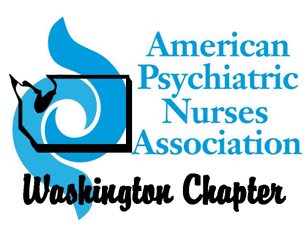 1st ANNUAL APNA-WA CONFERENCEAdvocacy for Psychiatric Nurses and Our PatientsCentral Washington UniversityEllensburg, WashingtonApr 29th, 2017   8am-4:30pmKey note speaker: Nick Croce, MA“Your Professional Organization and You”Executive Director American Psychiatric Nurses Association
Plenary speaker:  Mary Moller DNP, ARNP, PMHCNS-BC“Psychiatric Nurses:  Champions of Advocacy”Associate Professor, Coordinator, PMH-DNP ProgramPacific Lutheran University School of Nursing
Workshops:Critical legislation affecting psychiatric care in WANursing advocacy at the individual and community levelResiliency and the safety of nurses and patients
The process of detaining patients 6 CEUsAfterwards, wine tasting
This event will be catered.
$75 for members, $140 for non-members, $30 for students
Hotel block available Friday and Saturday night